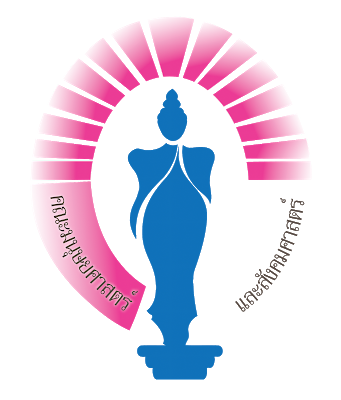 รายงานผลการดำเนินงานการเข้าร่วมแข่งขันโครงการ.......................................................................ผู้รับผิดชอบนำนักศึกษาเข้าร่วมโครงการฯ (แข่งขัน)(ระบุชื่อนักศึกษาเข้าร่วมโครงการฯ) ไม่เกิน 5 คน(ถ้ามากกว่า 5 คนใส่ชื่อที่ปกใน)หลักสูตร..............สาขาวิชา......................คณะมนุษยศาสตร์และสังคมศาสตร์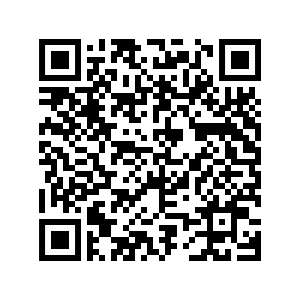 มหาวิทยาลัยราชภัฏนครราชสีมาปีการศึกษา……………….สารบัญบทสรุปผู้รับผิดชอบโครงการ(เขียนไม่เกิน 1 หน้ากระดาษ)(ย่อหน้าแรก) ให้เขียนสรุปชื่อโครงการ….วัตถุประสงค์โครงการ…เป้าหมายโครงการ….หน่วยงานหรือผู้รับผิดชอบ…. (ดูจากโครงการ) หรือใส่ข้อมูลของต้นเรื่องจากหน่วยงานที่จัดงาน(ย่อหน้าที่สอง) ให้เขียนสรุปว่าได้ดำเนินการโครงการนี้ที่ไหน / เมื่อไหร่ / มีขั้นตอนดำเนินการที่สำคัญอย่างไร / ได้ผลทั้งด้านปริมาณเท่าไหร่และหรือมีคุณภาพของผลงานอย่างไร ผลการดำเนินการโครงการสรุปได้ดังนี้ …(ย่อหน้าสุดท้าย) สรุปผลที่ได้รับจากการเข้าร่วมโครงการฯ หรือการส่งนักศึกษาเข้าแข่งขัน รางวัลที่รับ หรือ ความรู้ที่คาดว่าจะนำไปใช้ประโยชน์ต่อการเรียนการสอนในอนาคตผลประเมินความพึงพอใจของนักศึกษาที่เข้าร่วมโครงการฯ และเขียนปัญหาอุปสรรคและข้อเสนอแนะในการดำเนินงานโครงการต่อไปผู้รับผิดชอบโครงการประธานหลักสูตร..............................สาขาวิชา ..........................................ผู้เห็นชอบโครงการ และคณบดีผู้อนุมัติโครงการ ได้ดำเนินการตรวจรายงานผลการดำเนินการเข้าร่วมการแข่งขันของโครงการ............................... ในวันที่...............................................เห็นชอบกับรายงานผลการดำเนินการเข้าร่วมการแข่งขันของโครงการฉบับนี้ทุกประการ						..........................................................................................								(ประธานหลักสูตร)						..........................................................................................						        (ผู้ช่วยศาสตราจารย์สกุล วงษ์กาฬสินธุ์)      คณบดีรายงานผลการดำเนินงาน1. ความเป็นมาและความสำคัญของโครงการ (อาจเป็นข้อมูลจากต้นเรื่อง)เป็นการเขียนให้เห็นถึงความเป็นมาของโครงการ การประเมินและรายงานผลการดำเนินงานโครงการย่อหน้าแรก เขียนจากหลักการและเหตุผลหรือความเป็นมาของโครงการที่ได้รับอนุมัติและย่อหน้าที่สอง เขียนให้เห็นความจำเป็นของการประเมินและการรายงานผลโครงการ (เพื่อตรวจสอบความสำเร็จของการดำเนินงานโครงการ และปัญหาอุปสรรคในการดำเนินงานโครงการ และนำไปสู่การจัดโครงการครั้งต่อไปรวมทั้งการวางแผนจัดทำโครงการครั้งต่อไป)2. วัตถุประสงค์ของโครงการ (ข้อมูลจากต้นเรื่อง) เป็นการเขียนจากวัตถุประสงค์ของโครงการที่ได้รับอนุมัติโดยระบุดังนี้1…………………………………………………………………………………………………………2………………………………………………………………………………………………………..3. ขอบเขตของการดำเนินงานโครงการ…(รายละเอียดของโครงการฯ)เป้าหมายของโครงการจำนวนคน จำนวนครั้ง ฯลฯสถานที่และวันเวลาดำเนินงานที่เข้าร่วมโครงการ ฯ แข่งขันขั้นตอนการดำเนินงานและกิจกรรมที่สำคัญ4. ผลการดำเนินงานตามโครงการฯ	4.1 ข้อมูลการดำเนินงานตามโครงการฯ (สรุปการเข้าร่วมกิจกรรมเข้าแข่งขัน เหตุผลในการเข้าร่วมฯ4.2 สรุปประเมินผลความพึงพอในของนักศึกษาที่เข้าร่วมโครงการ (ค่าเฉลี่ย และระดับความพึงพอใจ)4.3 รางวัลที่ได้รับ (ถ้ามี)4.4 สรุปผลความรู้ที่ได้รับจากการเข้าร่วมโครงการของนักศึกษา (ภาพรวม)4.5 สรุปผลความรู้ที่ได้รับจากการเข้าร่วมโครงการของอาจารย์ผู้รับผิดโครงการฯ และการนำความรู้ไปใช้ในการประยุกต์ใช้ในการเรียนการสอน4.6 ปัญหาและอุปสรรคในการเข้าร่วมโครงการฯ (เข้าแข่งขัน)4.7 แนวทางการพัฒนาศักยภาพนักศึกษาในอนาคต 5. สรุปค่าใช้จ่ายในการเข้าร่วมโครงการฯภาคผนวก1.โครงการที่ได้รับอนุมัติ2.กำหนดการ / คำกล่าวเปิด-ปิดงาน (ถ้ามี)3.คำสั่งคณะกรรมการดำเนินงานโครงการ (ถ้ามี)4.เอกสารที่เกี่ยวข้องกับโครงการเช่น-  รายงานการประชุมวางแผนการดำเนินโครงการ-  หนังสือติดต่อ/หนังสือขอความร่วมมือ-  เอกสารประกอบการฝึกอบรม สัมมนา เอกสารที่แจกในโครงการ -  รายชื่อผู้เข้าร่วมโครงการ/ใบลงทะเบียน 5.ตัวอย่างแบบประเมินความพึงพอใจ ควรสำรวจความพึงพอใจให้ครอบคลุม -  ความพึงพอใจด้านกระบวนการ ขั้นตอนของโครงการ/กิจกรรม-  ความพึงพอใจด้านเจ้าหน้าที่ผู้ให้บริการ-  ความพึงพอใจด้านสิ่งอำนวยความสะดวก-  ความพึงพอใจต่อคุณภาพการให้บริการ6.  ภาพประกอบโครงการ ก่อนดำเนินการ / ระหว่างดำเนินการ / หลังดำเนินโครงการประมาณ 5รูป-  เรียงลำดับภาพก่อนหลัง-  มีคำบรรยายใต้ภาพ (สถานที่ วันที่ เดือน พ.ศ.)  2  ภาพต่อ 1 หน้า7.อื่นๆตามที่เห็นว่าเหมาะสมโดยคำนึงถึงความประหยัดถ้าเป็นไปได้การเผยแพร่ไปยังหน่วยงานอื่นอาจจะทำสำเนาด้วย CDหมายเหตุ  อาจเพิ่มเติมหัวข้ออื่น ๆ ได้ตามความเหมาะสมกับลักษณะของโครงการได้แบบสรุปความรู้ที่ได้รับจากการเข้าร่วมโครงการฯ ของนักศึกษา (รายบุคคล)1.  ชื่อ-นามสกุล	……………………………………………………………………………………………….…………………………………………2.  สาขาวิชา 	……………………………………………………………………………….…………………………………………………………3.  เนื้อหาที่เป็นสาระสำคัญ/ความรู้ที่ได้รับจากการเข้าร่วมโครงการฯ เชิงวิชาการพอสังเขป (บทคัดย่อ สรุปย่อหลักสูตร ผลหรือเนื้อหาที่ได้รับจากการเข้าร่วม)	.........................................................................................................................................................	.........................................................................................................................................................	.........................................................................................................................................................	.........................................................................................................................................................	.........................................................................................................................................................	.........................................................................................................................................................	.........................................................................................................................................................	.........................................................................................................................................................	.........................................................................................................................................................	.........................................................................................................................................................	.........................................................................................................................................................	.........................................................................................................................................................	.........................................................................................................................................................	.........................................................................................................................................................4.  ผลการเข้าร่วมการแข่งขัน	.........................................................................................................................................................	.........................................................................................................................................................	.........................................................................................................................................................5. ประโยชน์ที่นำไปใช้ในรายวิชา (ระบุรายวิชา และเกี่ยวข้องอย่างไร).	.........................................................................................................................................................	.........................................................................................................................................................	.........................................................................................................................................................	.........................................................................................................................................................	.........................................................................................................................................................	.........................................................................................................................................................6. สิ่งที่จะนำไปปรับปรุงในครั้งต่อไป	.........................................................................................................................................................	.........................................................................................................................................................	.........................................................................................................................................................	.........................................................................................................................................................ลงชื่อ......................................................................ผู้เข้าร่วม(.................................................................)ความคิดเห็นของอาจารย์ผู้รับผิดชอบ	.........................................................................................................................................................	.........................................................................................................................................................	.........................................................................................................................................................	.........................................................................................................................................................ลงชื่อ .............................................................อาจารย์ผู้รับผิดชอบ(.................................................................)เรื่องหน้าสารบัญ1บทสรุป2รายงานผลการดำเนินงาน3-5ภาคผนวก (ควรมีภาพการเข้าร่วมโครงการฯ)1. โครงการที่ได้รับอนุมัติ2. กำหนดการ / คำกล่าวเปิด-ปิดงาน / สูจิบัตร3. คำสั่งคณะกรรมการดำเนินโครงการ4. เอกสารที่เกี่ยวข้องกับโครงการ -  รายงานการประชุมวางแผนการดำเนินโครงการ-  หนังสือติดต่อ/หนังสือขอความร่วมมือ-  เอกสารประกอบการฝึกอบรม สัมมนา เอกสารที่แจกในโครงการ-  รายชื่อผู้เข้าร่วมโครงการ/ใบลงทะเบียน5. เครื่องมือที่ใช้ในการประเมินโครงการ  (แบบสอบถาม)6. ภาพบรรยากาศการดำเนินโครงการ/กิจกรรมประกอบโครงการ (จำนวน 5 ภาพ)7. แบบสรุปความรู้ที่ได้รับจากการเข้าร่วมโครงการฯ ของนักศึกษาทุกคน